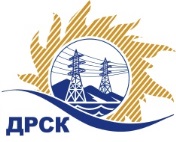 Акционерное Общество«Дальневосточная распределительная сетевая  компания»Протокол заседания Закупочной комиссии по вскрытию поступивших конвертовг. Благовещенск	Способ и предмет закупки: открытый запрос цен на право заключения Договора на выполнение работ: Мероприятия по строительству и реконструкции электрических сетей до 10 кВ для технологического присоединения потребителей (в том числе ПИР) на территории филиала «Приморские ЭС» (г. Артём, п. Соловей ключ, с. Вольно-Надеждинское)Закупка № 2044 р. 2.1.1. Плановая стоимость закупки: 4 783 863.44 рублей без учета НДС (5 644 958.86 руб. с учетом НДС).ПРИСУТСТВОВАЛИ: члены постоянно действующей Закупочной комиссии АО «ДРСК» 2 уровняИнформация о результатах вскрытия конвертов:В адрес Организатора закупки поступило 3 (три) заявки  на участие в закупке, с которыми были размещены в электронном виде на Торговой площадке Системы www.b2b-energo.ru.Вскрытие конвертов было осуществлено в электронном сейфе организатора запроса предложений на Торговой площадке Системы www.b2b-energo.ru автоматически.Дата и время начала процедуры вскрытия конвертов с предложениями участников: 15:00 (время местное) 23.03.2017.Место проведения процедуры вскрытия конвертов с предложениями участников: Торговая площадка Системы www.b2b-energo.ruВ конвертах обнаружены предложения следующих участников запроса цен:Ответственный секретарь Закупочной комиссии 2 уровня АО «ДРСК»	М.Г. Елисееваисп.: Коврижкина Е.Ю.(4162) 397-208№ 368/УКС-В23.03.2017№п/пНаименование Участника закупки и его адресЦена предложения на участие в закупке без НДС, руб.1ООО «ТехЦентр»г. Владивосток, ул. русская, 57ЖЦена: 3 600 000,00  руб. без учета НДС (4 248 000,00 руб. с учетом НДС). 2ООО «Эрланг»г. Владивосток, ул. Пологая, 68Цена: 3 850 000,00  руб. без учета НДС (4 543 000,00  руб. с учетом НДС). 3АО «ВСЭСС»г. г. Хабаровск, ул. Карла Маркса, 186БЦена: 3 660 000,00  руб. без учета НДС (4 318 800,00  руб. с учетом НДС). 